Dear Nelson DuarteI am so glad to receive your inquiry again! As we known, the ice selling business is still very promising in Congo，1. I had read your attached document of specification, most of the parameter is consistent with ours. As for galvanized steel indicated in the document for ice cans material, we would like to confirm whether it is what you want?Because to protect the tank and ice cans from brine water corrosion, our standard design of brine water tank and ice cans are all made of stainless steel 304. We of course manufacture galvanized steel ice cans as well, it is less durable against brine water corrosion but more economical. What do you think, Nelson? Don’t you think stainless steel ice cans is much better for you?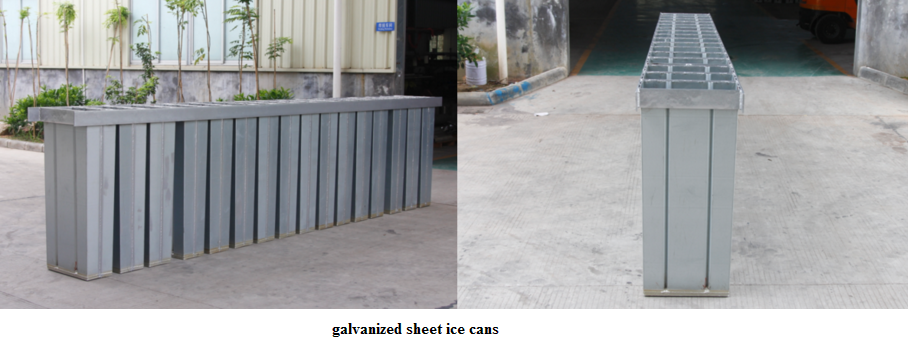 2. The containerized block ice machine is designed for those who doesn't have indoor place to accommodate the machine or want to move the ice production line very frequently. In other words, the containerized machine can be placed directly outside in the open air against sunshine and rain.Limited by container space, some capacity model can be installed inside the container together with other facilities such as cold room or crane.Cold room is for ice storage and crane is for ice lifting and ice pouring out of cans. So you have to think about whether it is really necessary for you to make them to be containerized?Here is the catalog of containerized block ice machine for your reference:Looking forward to your replyThanksBest Regards, 
Jamko Ye (Sales Manager)ModelBlock ice outputcapacity in 24 hoursIce weightCooling systemAvailable space for facilities20 feet container block ice machine20 feet container block ice machine20 feet container block ice machine20 feet container block ice machine20 feet container block ice machineJMB101 ton5kg/10kgAir cooling10 m³ cold roomJMB202 tons10kgAir cooling10 m³ cold roomJMB303 tons5kg/10kgAir cooling×40 feet container block ice machine40 feet container block ice machine40 feet container block ice machine40 feet container block ice machine40 feet container block ice machineJMB404 tons10KgWater cooling30 m³ cold room or crane systemJMB505 tons10KgWater cooling30 m³ cold room or crane systemJMB10010 tons20kg/25kgWater coolingCrane system